For Women of all stages of life, please join us for our St. Dominic’s  First Annual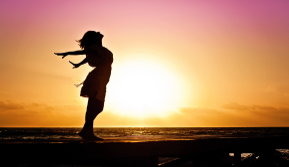 WOMEN’S SYMPOSIUMFINDING YOUR CENTER, A WOMEN’S JOURNEY TO DISCIPLESHIPPresenter: Cathy RobySaturday January 20, 20189:00 a.m. to 3:00 p.m.St. Dominic’s Parish Hall2002 Merton Ave. Los Angeles, California 90041Workshops Is Jesus the center of your life? Presenter:  Maria Velasquez MA LMFT& parish member, FOCCUS Mentor, Charismatic Renewal, DRE, RCIA, LA Archdiocese Bible Institute, Occidental College Newman Center.Discernment with PrayerPresenter: Dione Grillo from the Archdiocese of Los Angeles, Coordinator of Advanced Catechetical Ministries and Basic Catechist Formation, offers workshops at L.A. Religious Education Congress, Regional Congress and parishes  Being Present to ourselves and othersPresenter: Nola Ching, Master Catechist, Speaker and Retreat Director, minister at Men’s Central Jail and is a certified yoga and therapeutic yoga instructor. Pre-registration $20 fee before Jan. 10.     On site the day of fee $25Workshops: Please sign up for one.Workshop One ______		                  Workshop   Two________		  Workshop Three_______Is Jesus the Center of your life?	                  Discernment in Prayer		  Being Present to Ourselves.Name: _______________________________________ Address________________________________Email:_________________________________________________________    Payment: Check: ____ Cash____ Credit Card____ (can be used in the parish office during office hours.)  